National Forest Freewoods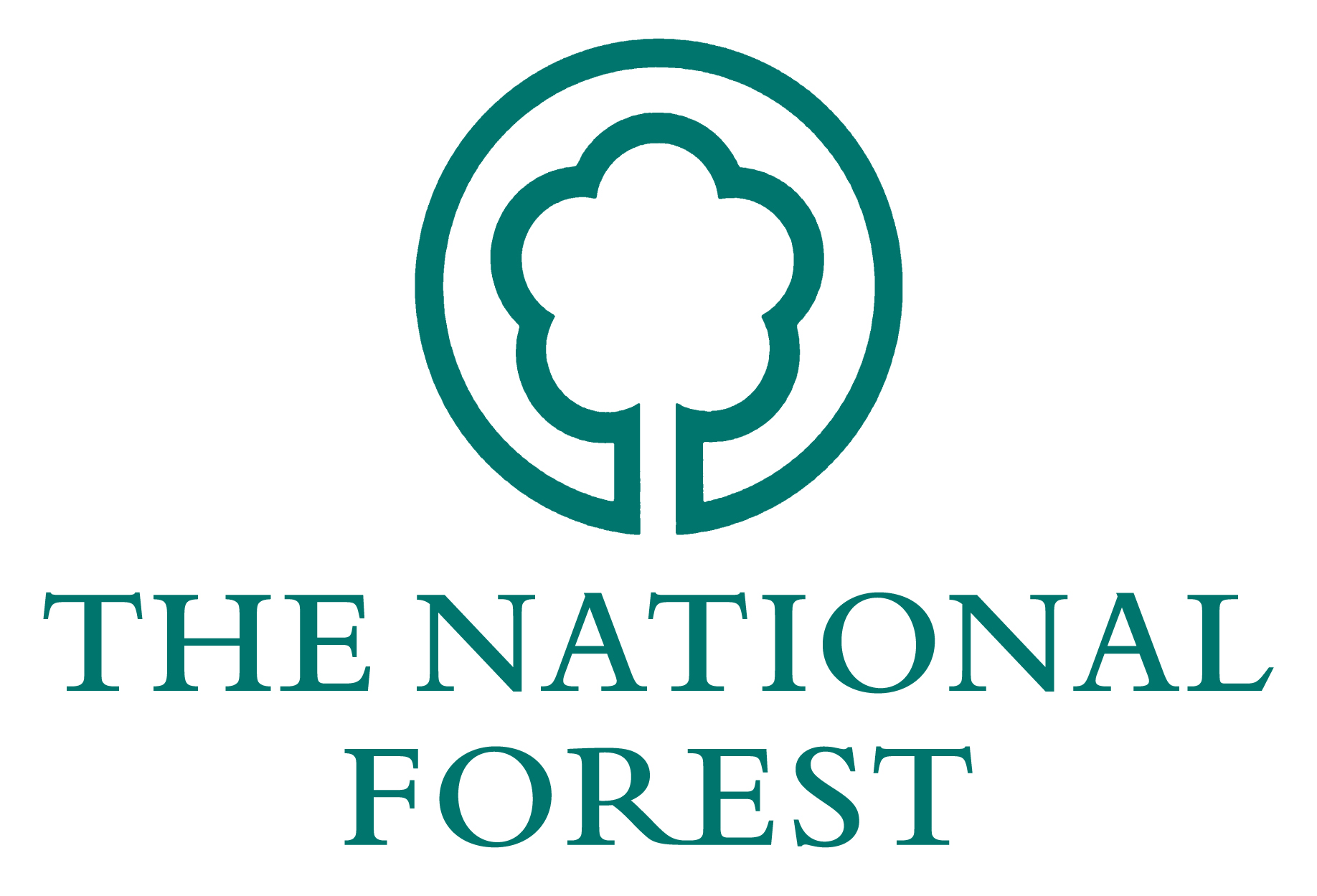 Agents Fees Claim Form (NFFW3)Property Name  _____________________________           Size of Scheme _____________________________Fee Amount      _____________________________Name on Account ___________________________1	Managing Agent's Details Title __________  Forename _______________________  Surname  _____________________________Organisation / BusinessAddress2	Main Applicant's DetailsTitle __________ Forename _______________________ Surname _____________________________Address3	DECLARATION I am *the owner/ tenant/the lessee, named in the approved Contract. *delete as appropriateI certify that:a)	the named agent was originally instructed to act on behalf of the landowner/applicant.b)	that the design and application works have been carried out satisfactorilyc)	the fee has been agreed by both partiesNAME ___________________  SIGNED _______________________   DATE ___________OFFICIAL USE ONLY: OFFICIAL USE ONLY FW No.            _______________________Date Received   _______________________Date of Acceptance _____________________										Postcode										Postcode